Сумська міська радаVІІІ СКЛИКАННЯ XVIII СЕСІЯРІШЕННЯвід 16 лютого 2022 року № 2881-МРм. СумиРозглянувши звернення громадянина, надані документи, відповідно до статті 12, частин шостої та сьомої статті 118 Земельного кодексу України, статті 50 Закону України «Про землеустрій», частини четвертої статті 15 Закону України «Про доступ до публічної інформації», Державних санітарних правил планування та забудови населених пунктів, затверджених наказом Міністерства охорони здоров’я України від 19.06.1996  № 173, ДБН України Б.2.2-12:2019 «Планування та забудова територій», враховуючи протокол засідання постійної комісії з питань архітектури, містобудування, регулювання земельних відносин, природокористування та екології Сумської міської ради від 30.11.2021 № 41, керуючись пунктом 34 частини першої статті 26 Закону України «Про місцеве самоврядування в Україні», Сумська міська рада ВИРІШИЛА:Відмовити Руденку Дмитру Олександровичу в наданні дозволу на розроблення проекту землеустрою щодо відведення земельної ділянки у власність за адресою:  м. Суми, вул. Партизанська, біля буд. № 92, орієнтовною площею 0,1000 га для будівництва і обслуговування жилого будинку, господарських будівель і споруд (присадибна ділянка), у зв’язку з:- невідповідністю Державним санітарним правилам планування та забудови населених пунктів, затверджених наказом Міністерства охорони здоров’я України від 19.06.1996  № 173, а саме - п. 7.4., згідно з яким розвиток населених пунктів при невирішених питаннях інженерного забезпечення забороняється, оскільки земельна ділянка потрапляє на територію підтоплення  з відмітками грунтових вод менше 2,5 метра від поверхні, у зв’язку з чим формування земельної ділянки з заявленим цільовим призначенням неможливе;- відсутністю нормативного під’їзду до земельної ділянки, передбаченого пунктом 15.3.1 ДБН України Б.2.2-12:2019 «Планування та забудова територій».Сумський міський голова                                                             Олександр ЛИСЕНКОВиконавець: Клименко Юрій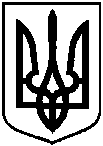 Про відмову Руденку Дмитру Олександровичу у наданні дозволу на розроблення проекту землеустрою щодо відведення земельної ділянки у власність за адресою: м. Суми,                        вул. Партизанська, біля буд. № 92, орієнтовною площею 0,1000 га